Схема 1к приложению 3к постановлению Администрациигорода Ханты-Мансийскаот____ №____Территория бюджетного учреждения Ханты-Мансийского автономного округа – Югры «Окружная клиническая больница»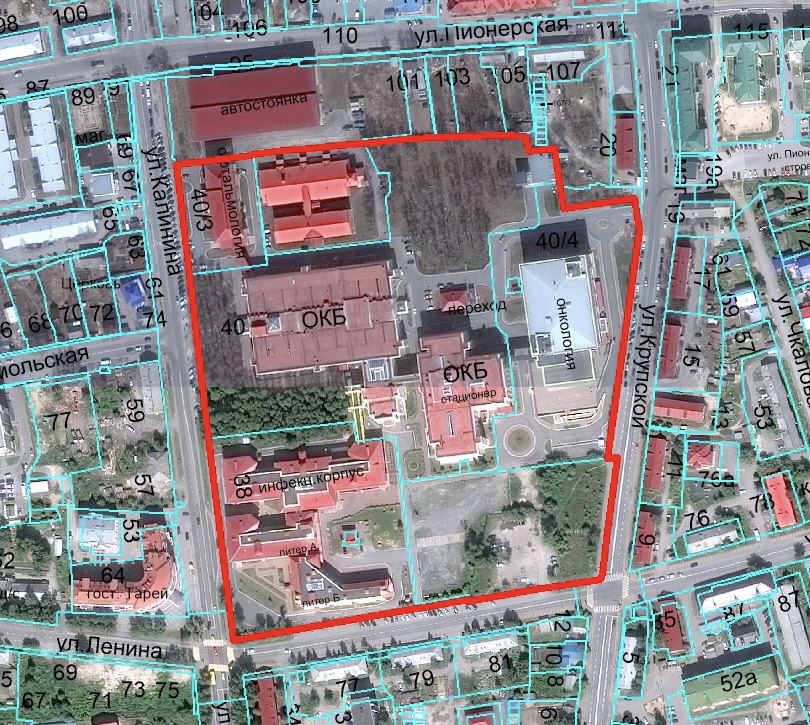 Схема 2к приложению 3к постановлению Администрациигорода Ханты-Мансийскаот____ №____Территориябюджетного учреждения Ханты-Мансийского автономного округа – Югры «Окружной клинический лечебно-реабилитационный центр»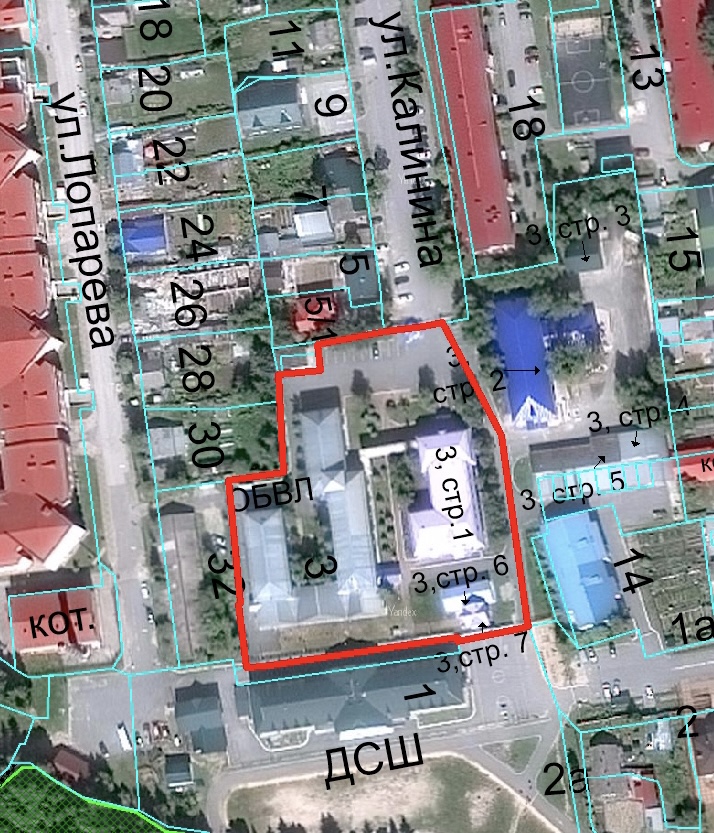 Схема 3к приложению 3к постановлению Администрациигорода Ханты-Мансийскаот____ №____Территория бюджетного учреждения Ханты-Мансийского автономного округа – Югры «Ханты-Мансийская клиническая психоневрологическая больница»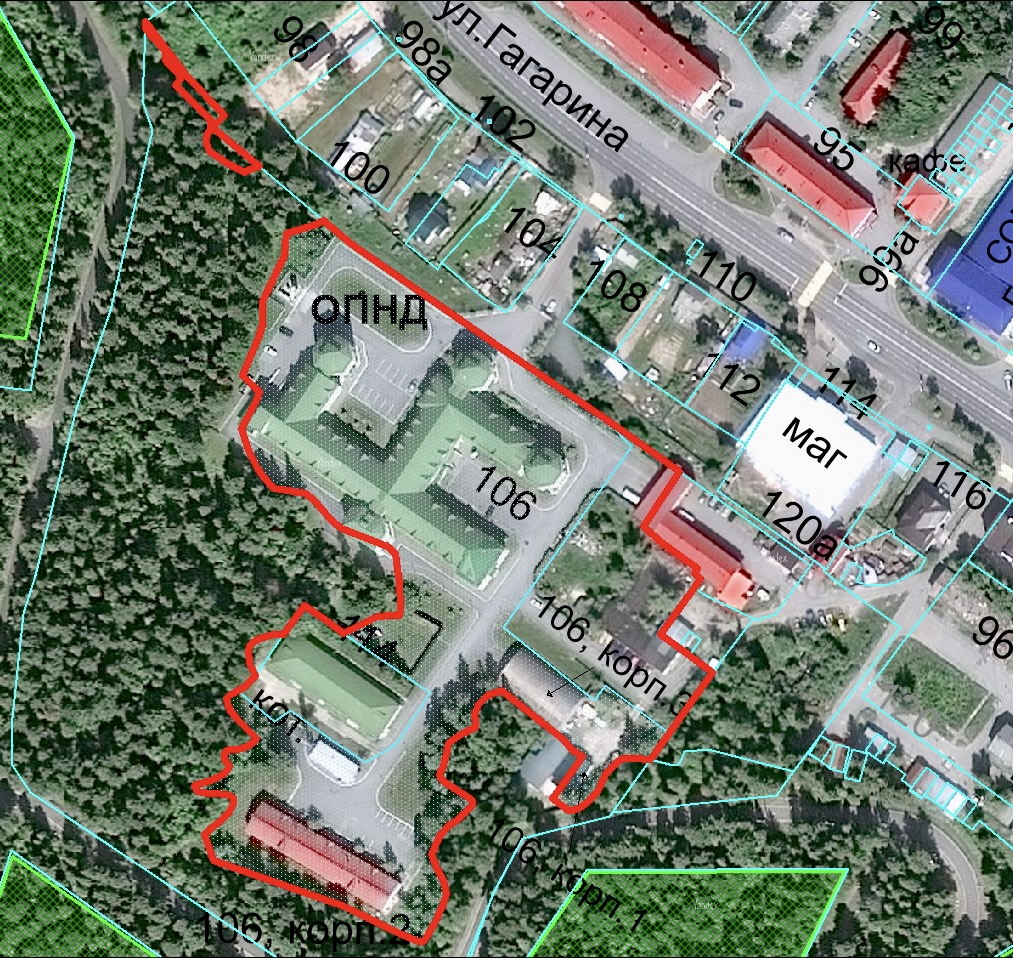 